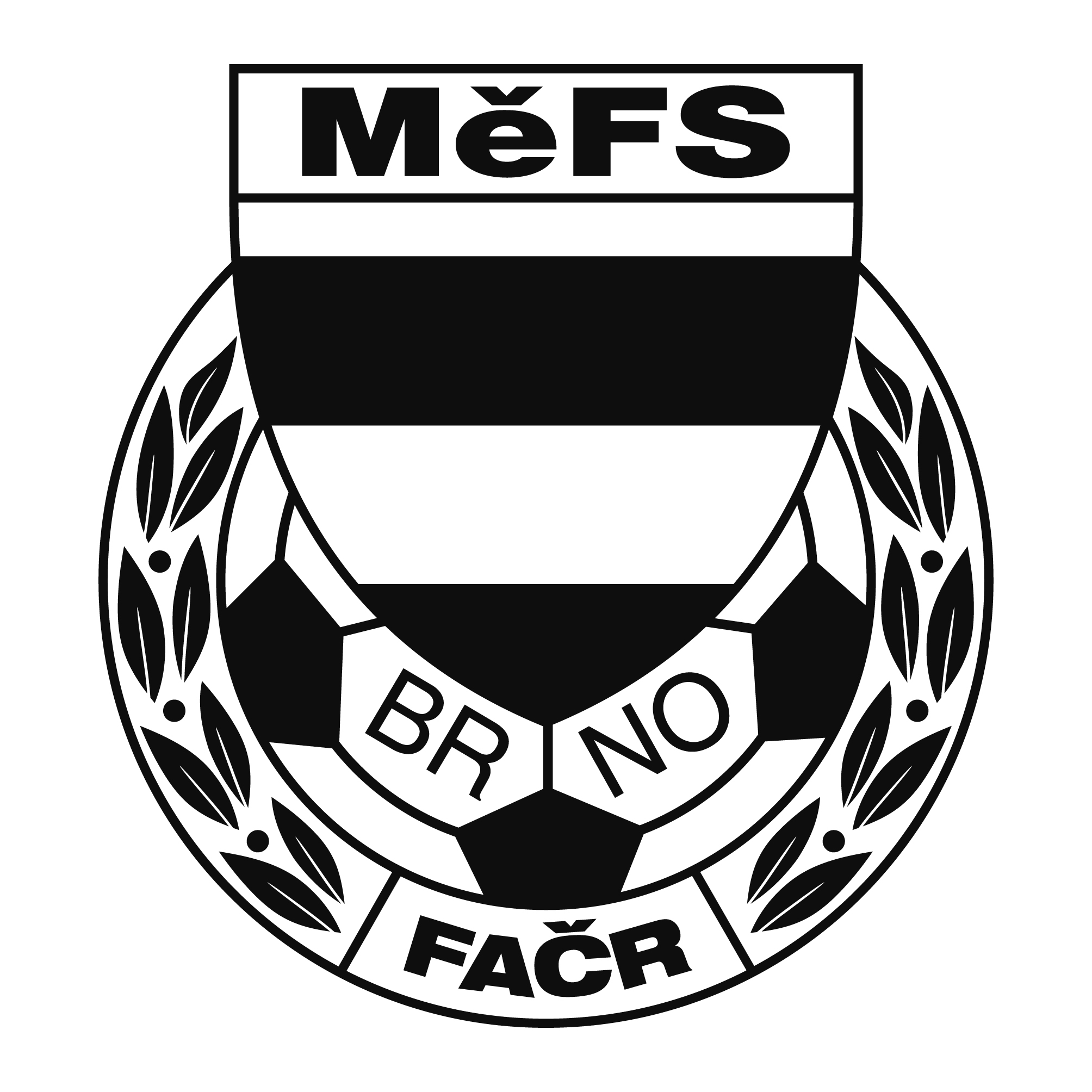 NOMINAČNÍ LISTINAvýběru OFS hráček WU12Akce: 		Meziokresní turnaj výběrů JMKFS WU12 Místo, datum a čas srazu: Lovčičky (okr. Vyškov), 19. 6. 2022, sraz 7:30 u haly Moravské Slavie (Vídeňská 9) – odjezd společně autobusem nebo 8:15 na hřišti v Lovčičkách (upozorňujeme na nutnost parkování v obci, u hřiště nelze dlouhodobě stát)Konec akce: cca 14:30 u Moravské Slavie v Brně nebo cca 14:00 osobně v LovčičkáchS sebou: věci na turnaj, pití, svačina (drobné občerstvení bude pro hráčky zajištěno)Nominace hráček:Příjmení a jméno				Mateřský klubRuschková		Sofie			Lokomotiva Brno Horní HeršpiceAndersson		Laura			Lokomotiva Brno Horní HeršpiceČechová		Denisa			Lokomotiva Brno Horní HeršpiceKotulanová		Aneta			Lokomotiva Brno Horní HeršpicePavlíčková		Natálie			Lokomotiva Brno Horní HeršpiceBrodecká		Emma			Lokomotiva Brno Horní HeršpiceParaskevopulu		Zoi			Lokomotiva Brno Horní HeršpiceBarešová		Kateřina		SK LíšeňKaderková		Šárka			SK LíšeňOlexová		Kristýna		SK LíšeňHakenová		Alena			SK LíšeňDoleží			Sofie			SK LíšeňMalá			Ester			FC Sparta BrnoMarešová		Karolína		FC Sparta BrnoHnízdová		Tea			TJ Start BrnoNežádalová		Sofie			SK ŘícmaniceMalcová		Tereza			FC Svratka BrnoVlčková		Sarah			FC Svratka BrnoGajdová		Linda			FC Svratka BrnoStehlíková		Eliška 			SK ObřanyKrejčí			Natálie			SK TuřanyBoudná		Sofie			FC SoběšiceNavrátilová		Julie			TJ Tatran BohuniceBlahová		Karolína		SK SlatinaNáhradníci:Klementová		Barbora		Lokomotiva Brno Horní HeršpiceZábojníková		Laura			Lokomotiva Brno Horní HeršpiceČepil			Alexandra		Lokomotiva Brno Horní HeršpiceNáhradníci by byli dle potřeby osloveni telefonicky.Trenérky: Eliška Houšťová, Tünde Viktória Kaiser, Tereza Bezděková, Martina ŠperkováVedoucí: Ondřej ŠafránekProsíme o potvrzení či omluvení účasti a sdělení dopravy (autobusem / vlastní) nominované hráčky trenérce Elišce Houšťové na tel. 604 915 210.V případě neomluvené neúčasti nominovaných hráčů se klub vystavuje postihu dle článku 17 bod 3 RFS!V Brně 9. 6. 2022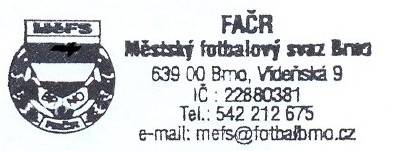 Ondřej Šafránek v.r.					Mgr. Jan Maroši, v.r.předseda KM MěFS					předseda VV MěFSZa správnost:     Libor Charvát		 sekretář MěFS